~ Better Boundaries ~ Worksheet - October 2020A worksheet to kickstart your awareness for this month – whatever comes up top of mind for you is the perfect response – no one will see this but you. Ideally, fill this in BEFORE you watch this month's tutorial. When do you feel taken advantage of or taken for granted?________________________________________________________________________________________________________________________________________________________________________________________________________________________________________________________________________________When do you tend to feel a bit resentful?________________________________________________________________________________________________________________________________________ Which situations or who brings out the worst in you?________________________________________________________________________________________________________________________________________Why do you think that is? What is it that bothers you so much?________________________________________________________________________________________________________________________________________Where and with who are you biting your tongue, or avoiding conflict?________________________________________________________________________________________________________________________________________________________________________________________________________________________________________________________________________________Who is “needy” in your life?______________________________________________________________________________________________________________________________________What do you always seem to run out of time for?____________________________________________________________________________________________________________________________________________________________________________________________________________________________________________________________________________In what situations do you tend to feel guilty?____________________________________________________________________________________________________________________________________________________________________________________________________________Why? What is it about this person or situation that brings guilt up for you? ____________________________________________________________________________________________________________________________________________________________________________________________________________When or where have you put your foot down and felt really good about it?____________________________________________________________________________________________________________________________________________________________________________________________________________________________________________________________________________Well done – that’s a great first step in awareness for this month's module on Better Boundaries. We cannot transform that which we are unaware of - so that was great work. Well done! Go dive into the tutorial and your tools for this month.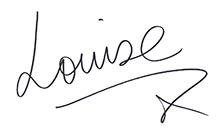 